РЕГИОНАЛЬНАЯ СИСТЕМА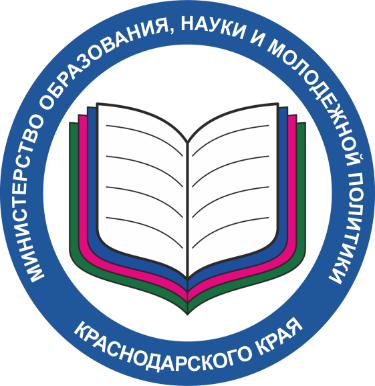 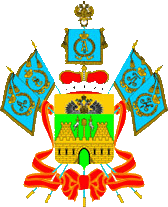 обеспечения профессионального развития педагогических работников Краснодарского краяУтверждена приказом министерства образования, науки и молодежной политики Краснодарского краяЦ-4. Осуществление профессиональной переподготовки по образовательным программам педагогической направленности.Обоснование цели: Совершенствование системы переподготовки и повышения квалификации работников образования, путем разработки и реализации дополнительных профессиональных программ педагогической направленности, соответствующих индивидуальным запросам и дефицитам педагогов. Знакомство с современными подходами к организации воспитательного процесса, формирование позиции управления образовательным учреждением. Помощь педагогам непрерывно и систематически приобретать, совершенствовать и развивать свои компетенции на пути активного профессионального роста.